TJ PŘETEJK HAMR vodní turistika se sídlem ve Stráži pod Ralskem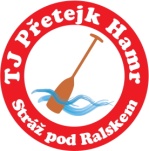 Pořádá pro členy Sportovní vodáckou akci - VLTAVA 2014V termínech: 29.6. - 5.7. 2014, 6.7. - 12.7. 2014, 13.7. - 19.7. 2014, 20.7. - 26.7. 2014Program: vodácký výcvik pro začátečníkysplutí z Vyššího Brodu do Rožmberku n.Vlt.splutí Rožmberk - Český Krumlovprohlídka Českého Krumlovakultura: možno navštívit klášter ve Vyšším Brodu, hrad Rožmberk, zámek v Č.Krumlověturistika: pěšky po ŠumavěBěhem celé akce spíme  v naší základně v Rožmberku n.Vlt.Přihlašujte se u těchto osob:Pro termín:   29.6.  - 5.7. 2014       David Josefi  -  tel.  603384692	         6.7. - 12.7. 2014       Robert Šulc  -   tel. 777749570	       13.7. - 19.7. 2014       David Josefi -   tel.  603384692                    20.7. - 26.7. 2014       Honza Pelant - tel. 607928795Tiskopisy pro přihlášky na jednotlivé termíny poskytují výše uvedené osoby, anebo je najdete ke stažení na www.pretejk.czCena:  3300 Kč pro dospělého a 1650 Kč pro dítě mladší 15-ti let.V ceně je zahrnuto: doprava Stráž p.R. - Rožmberk a zpět, ČL, LBCdoprava v místě pro vodácké akce (autobus k dispozici po celou dobu akce)standartní vodáckou výbavu: loď, rafty, pádla, vesty, přilby… kempovné, spíme ve stanech s podsadouodborný dozor na voděpojištění na cestu a pobytčlenské příspěvkyV ceně není zahrnuto: - strava, možnost vaření na základně		             - vstupné do kulturních zařízení, bazénu...Způsob placení:Společně s přihláškou je třeba uhradit cenu. Platba bude provedena za všechny účastníky uvedené v přihlášce: převodním příkazem na účet TJ Přetejk  číslo: 900818369/0800 složenkou, kterou na vyžádání obdržíte spolu s přihláškou, v hotovosti u výše uvedených osob.Stornopodmínky: Při odhlášení účastníka z akce mu bude vrácena zaplacená částka, snížená o následující stornopoplatky:do 30 dnů před odjezdem - 200,-Kčod 30 do 20 dní před odjezdem - 15% z ceny zájezduod 20 do 8 dnů před odjezdem - 30% z ceny zájezduod 7. dne před odjezdem se ztrácí nárok na vrácení cenyZrušení akce: V případě malého počtu účastníků na jednotlivých akcích, bude akce zrušena do konce  května s tím, že účastníkům budou nabídnuty jiné termíny nebo vráceny peníze.						30.1. 2014	Výkonný Výbor TJ Přetejk Hamr